СЭМД «Протокол консультации в рамках диспансерного наблюдения»Краткая инструкцияСЭМД «Протокол консультации в рамках диспансерного наблюдения» формируется на основе оказания приема в рамках наблюдения за пациентом состоящим на диспансерном учете.Чтобы сформировать СЭМД «Протокол консультации в рамках диспансерного наблюдения» выполните следующие действия:выберите пункт главного меню «Рабочие места → Дневник»выберите в дневнике назначенный прием пациенту, состоящему на диспансерном учете;нажмите на ссылку "Оказать".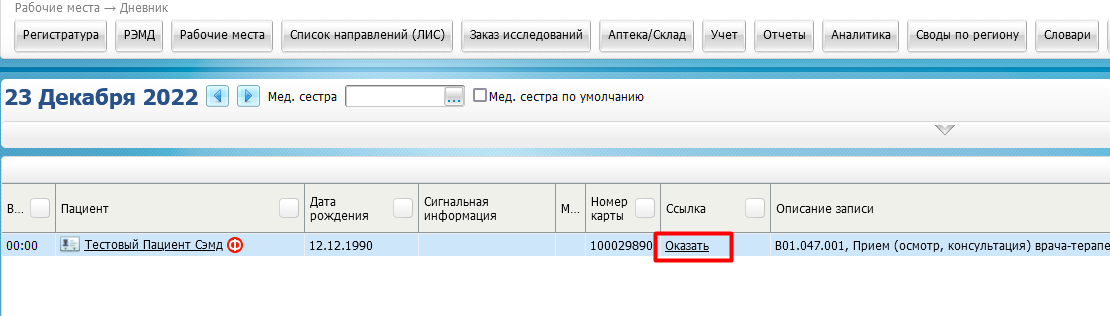 В окне приема заполните обязательные поля, выделенные желтым цветом, необходимые для сохранения приема и поля для формирования СЭМД:код основного диагноза по МКБ-10;признак явки по диспансерному учёту;анамнез заболевания;анамнез жизни;степень тяжести состояния пациента;объективный статусзаключение.Далее для сохранения приема нажмите «Применить» / «Сохранить».После сохранения приема перейдите на вкладку «Документы» и нажмите на кнопку «Сформировать и подписать документы (СЭМД)». 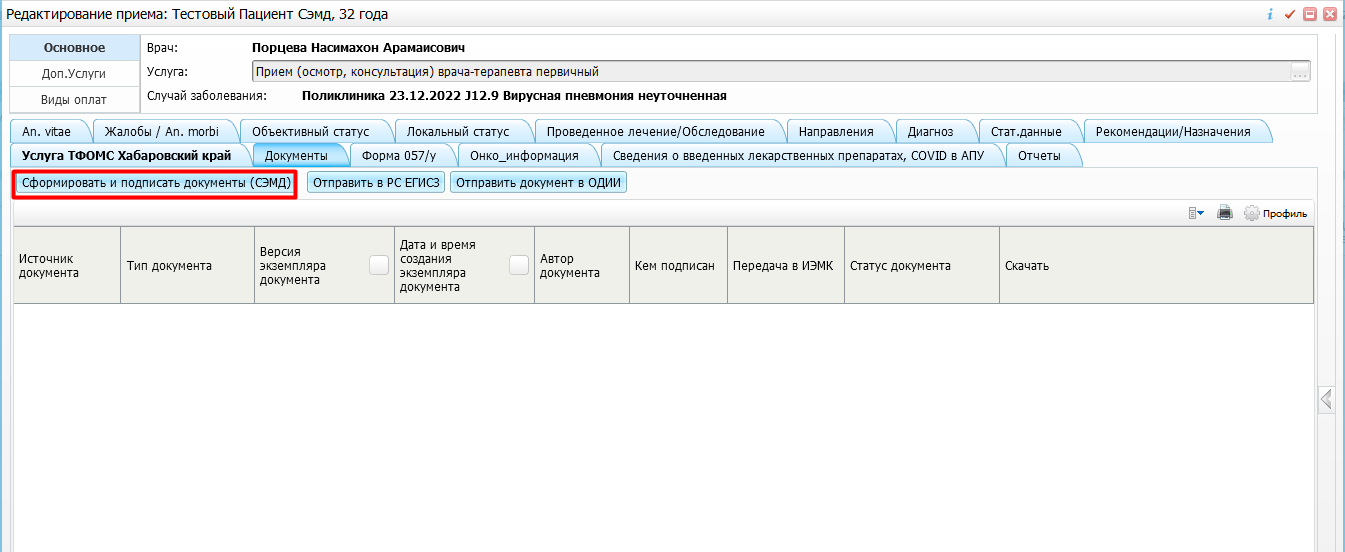 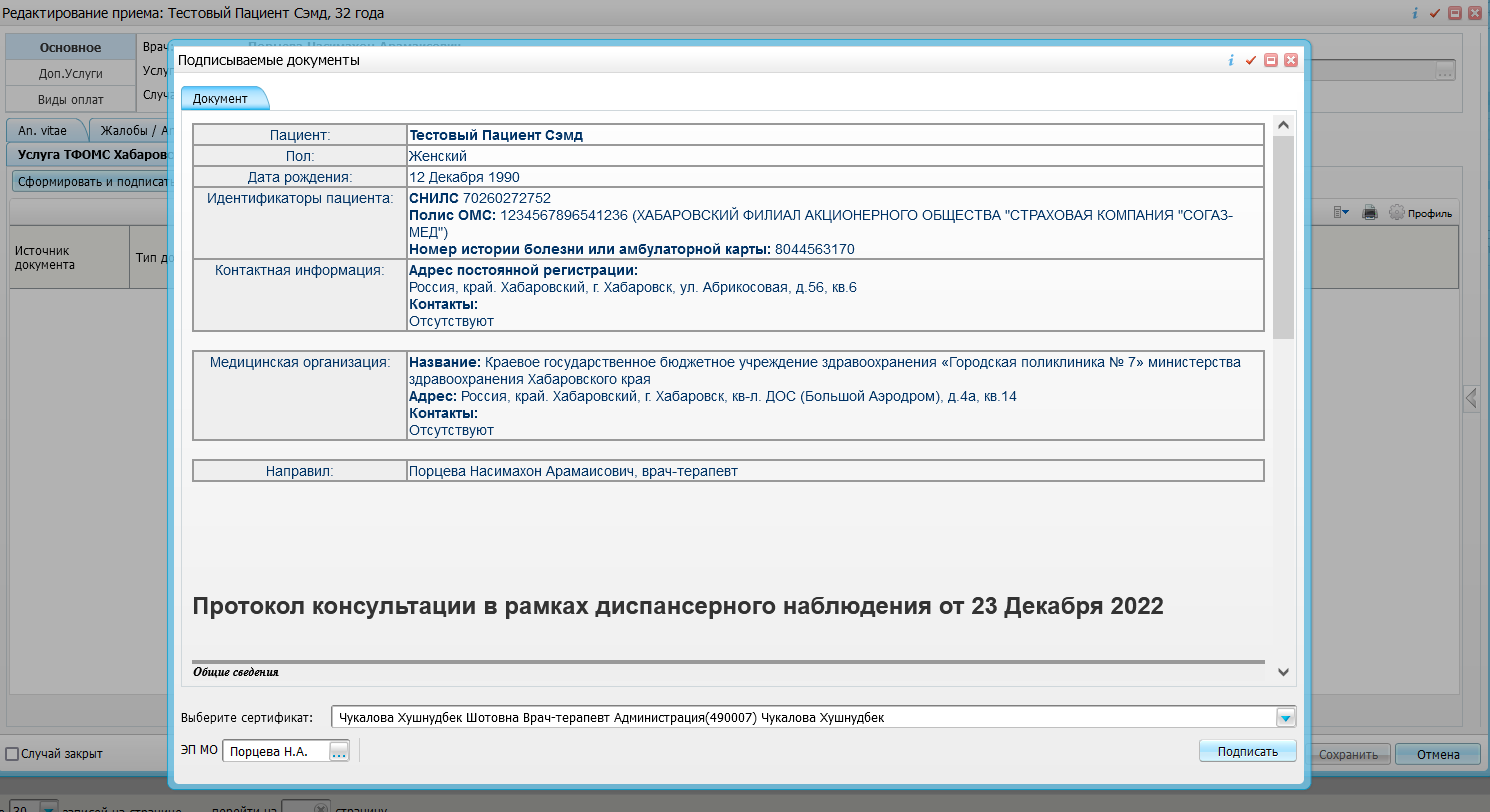 В окне сформированного СЭМД укажите:сертификат ЭП автора документа, выбрав его в выпадающем списке «Выберите сертификат»;участника подписания в поле «ЭП МО», ответственного за подписание документов ЭП МО.Далее нажмите кнопку «Подписать».Примечание – Прежде чем отправить сформированный СЭМД в РЭМД, необходимо дождаться его подписания другими участниками.Для подписания СЭМД другим участником перейдите по пути «Отчеты → Отчеты на подпись». Установите в фильтре нужный вид СЭМД и нажмите на найти. После нажмите ПКМ – «Подписать» по нужной строчке с неподписанным СЭМД.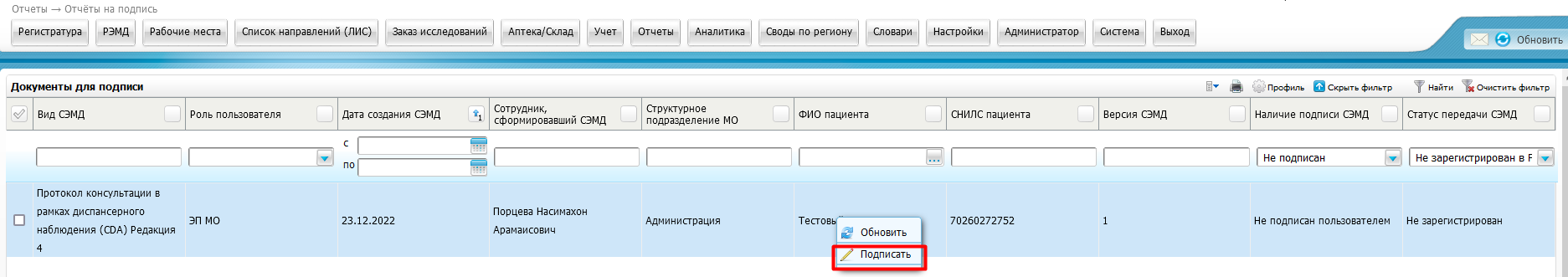 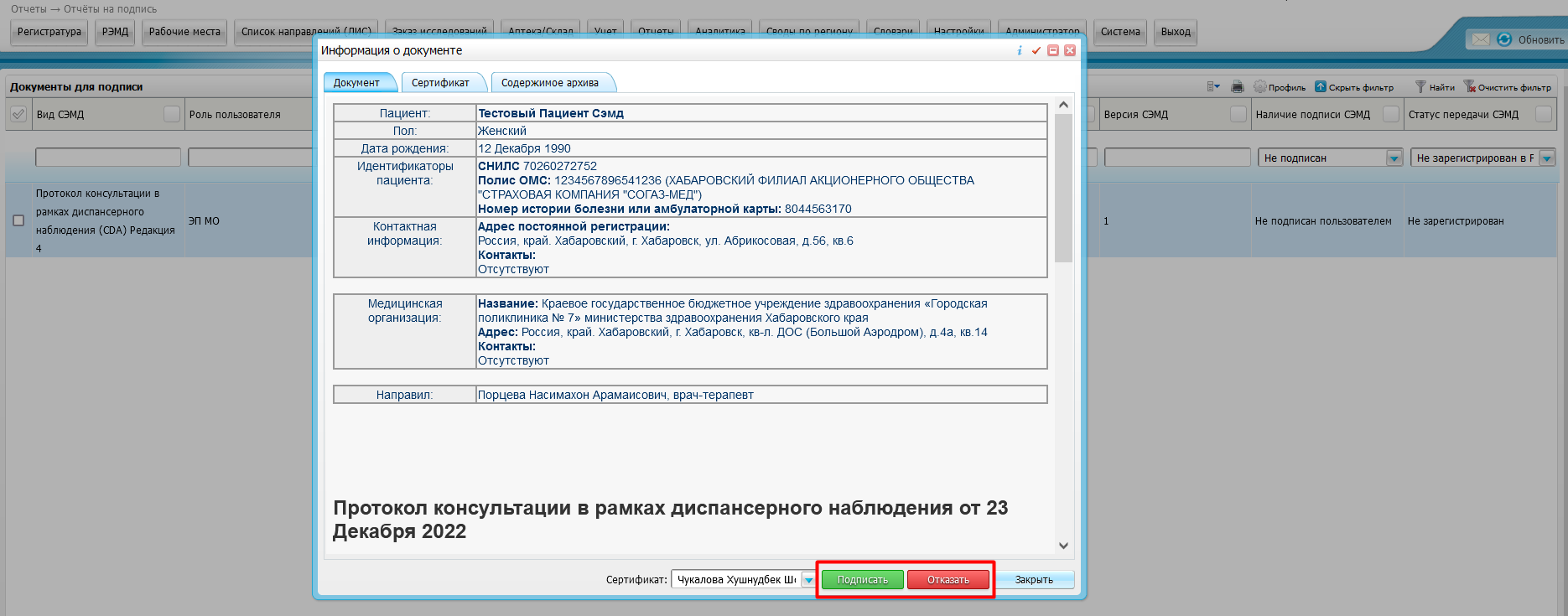 Далее подпишите документы нажав на кнопку «Подписать» или откажите в подписи нажав на кнопку «Отказать».Для передачи СЭМД в РЭМД автором документа перейдите по пути «Рабочие места → Дневник» и откройте прием нажав на ссылку «Редактировать».Перейдите на вкладку «Документы» и выберите сформированный и подписанный всеми участниками документ «Протокол консультации в рамках диспансерного наблюдения (CDA) Редакция 4 (РЭМД)».Воспользуйтесь пунктом контекстного меню «Отправить в РС ЕГИСЗ».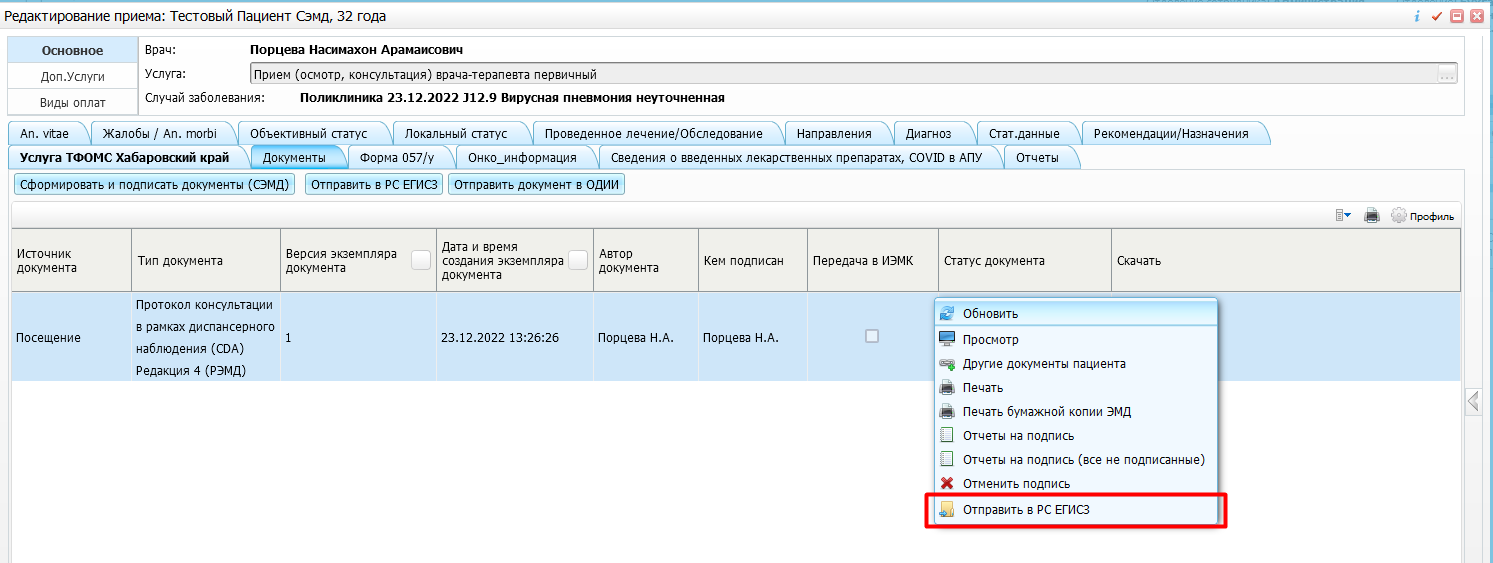 Если все проверки пройдены, то отобразится сообщение об успешной отправке документа.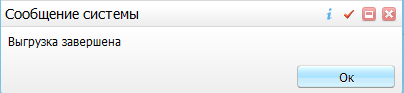 